Β6. Μια νέα πρωτεύουσα, η Κωνσταντινούπολη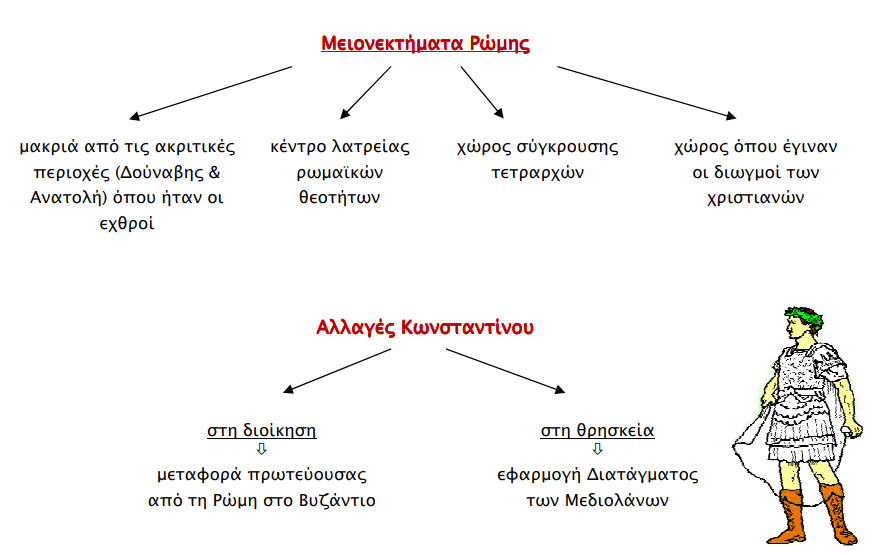 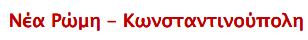 	Β6. Μια νέα πρωτεύουσα, η Κωνσταντινούπολη